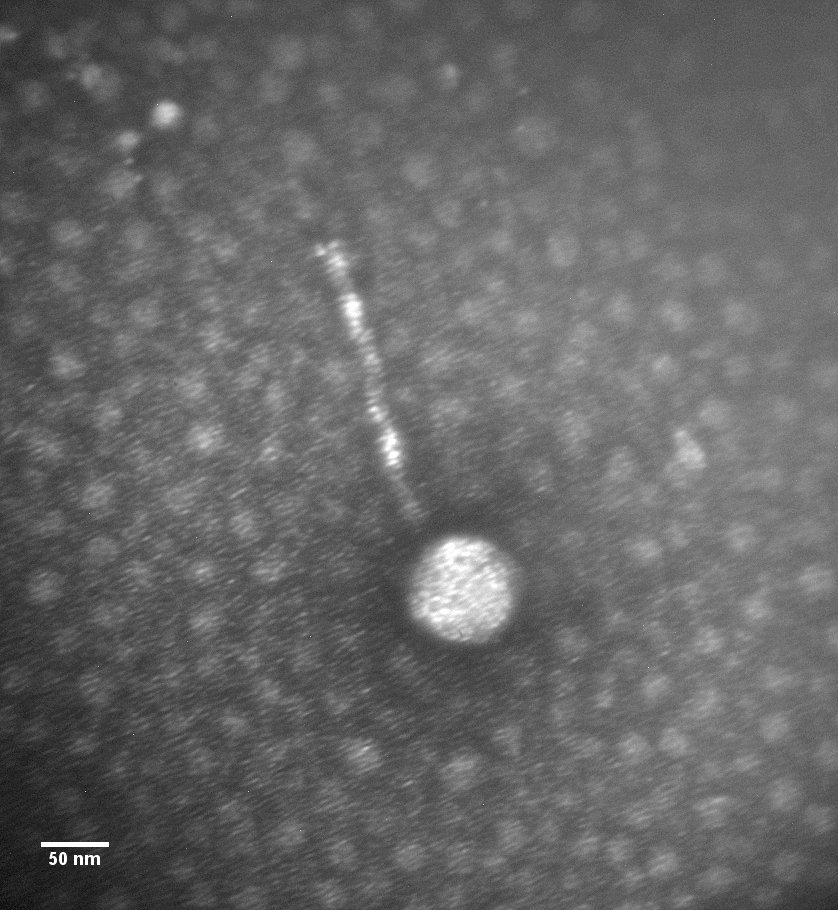 Nenae EM 